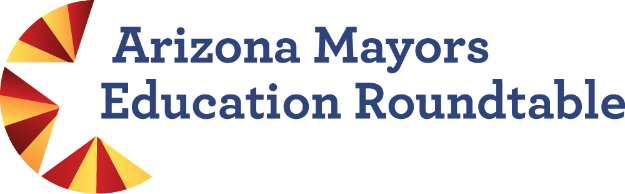 Roadmaps to Career ReadinessDate:		Thursday, October 5, 2023Time:		11:00 a.m.–1:30 p.m. Lunch providedLocation:	PACE High School1362 N. Casa Grande AvenueCasa Grande, 85122(Entrance on south side of building)During this special convening — hosted by PACE High School, Casa Grande Union High School District, and the City of Casa Grande — Roundtable members will learn about and tour Casa Grande’s newest and most innovative high school. Additionally, college and career readiness experts from the Arizona Department of Education will discuss Education and Career Action Plans (ECAPs) and demonstrate the technology platform adopted to support ECAP implementation. Pathways Accelerating Career Experiences (PACE) High School — PACE High School is a face-to-face campus rooted in skills mastery, project-based learning, and social-emotional growth. PACE graduates will carry with them marketable and college-ready skill sets, including a bilingual literacy certificate, and participate in mentoring and internships with Lucid, Nikola, Kohler, and other potential community partners.Education and Career Action Plans (ECAP) & My Future AZ — The Arizona Department of Education adopted My Future AZ to support ECAP implementation. My Future AZ utilizes proven technology and infrastructure from Pipeline AZ, an Arizona career development and job skills exploration platform, to offer students comprehensive resources and support to plan for their future careers. Presenters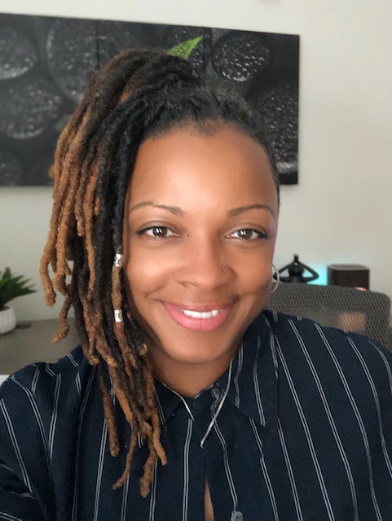 Crystal DanzyHeadmaster of Innovation and DesignCasa Grande Union High School District520.836.6767cdanzy@cguhsd.orgBorn and raised in Detroit, Michigan, Crystal earned a bachelor’s degree in education from Eastern Michigan University and master’s degree and principal certificate from Northern Arizona University. She started teaching sixth grade in 2001 and later applied early childhood training to teach first grade. A passion for literacy led her to reading specialist positions at a middle and alternative high school where she later assumed the role of principal. She next became the Director of Credit Recovery for the Casa Grande Union High School District, eventually leaving for a more challenging position in South Phoenix as principal of EAGLE South Mountain Charter School. While transitioning into this role, she was honored to be selected for the 2015–2016 New Schools for Phoenix Fellowship. The skills acquired during the fellowship prepared her to operate a new school in the Casa Grande Union High School District. Pathways Accelerating Career Experiences (PACE) opened its doors to students in July 2023. Over the past 22 years Crystal has transformed teachers’ and students’ perspectives on learning, growth, and achievement; and looks forward to continuing these transformations at PACE high school.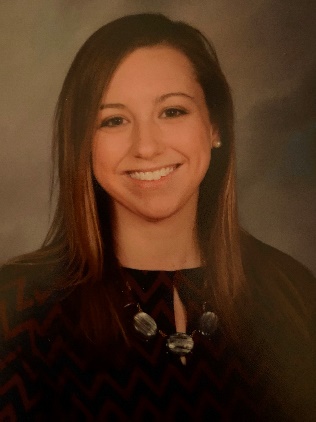 Emily BrownSchool Counselors DirectorArizona Department of Education 602.542.5353Emily.Brown@azed.govEmily is the Director of School Counselors at the Arizona Department of Education. With over 12 years of experience working in K–12 education as a school counselor and Jobs for America’s Graduates (JAG) coordinator, she brings unique perspectives from working in both Ohio and Arizona. With a strong background in implementing the American School Counselors Association (ASCA) National Model, she is passionate about promoting comprehensive school counseling programs.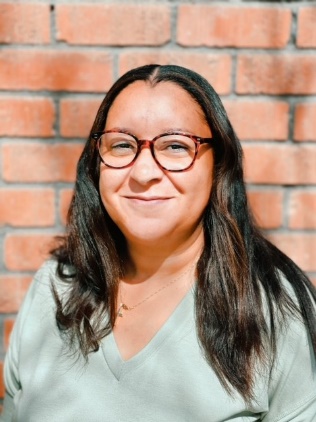 Andrea GlennPostsecondary & Community Engagement DirectorArizona Department of Education602.258.2410Andrea.Glenn@azed.govAndrea is ADE’s Director of Postsecondary and Community Engagement, joining the team in June 2020. Andrea began working in the field of education upon graduating from Arizona State University and was accepted into Teach for America as a high school English teacher. Andrea has served for more than 17 years in the field of education, with 12 years specifically supporting first generation students as they moved into and through college. Andrea is excited to work at ADE in this role and help bring schools, districts, and postsecondary organizations together to best support students, preschool through college. 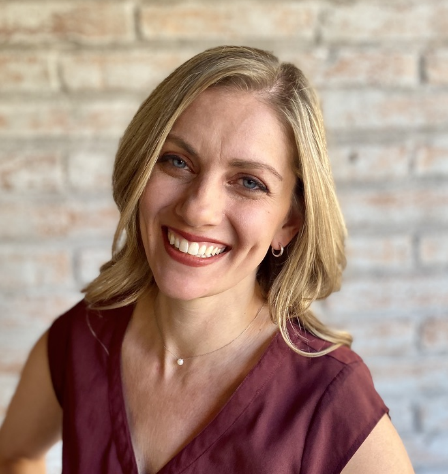 Jessica HoweMy Future AZ DirectorArizona Department of Educationjhowe@pipelineaz.comJessica is a career educator and is proud to have supported students, parents and teachers across Arizona for the last 17 years with most of her focus in the public schools of Pima County. During those 17 years, she taught full-time in prek-8th grade classrooms, created and implemented stem curriculum throughout the Flowing Wells Unified School District and supported teachers and students throughout Southern Arizona in developing research and engineering projects that solved real-world problems to compete at the Southern Arizona Research and Engineering Fair. She is a strong supporter of diverse social justice practices, equity within Arizona classrooms and equal opportunities for marginalized communities. She is a business owner in Tucson, Az, proud wife and mother to three wonderful children. 